FALL 2014/15 New Enrollment Registration FormTSYS Learning Center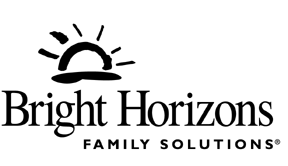 Thank you for your interest in Bright Horizons’ TLC. Choosing a quality child care program is one of the most important decisions you will make. We take your decision seriously and are committed to living up to the important responsibility of caring and educating your child.To register, please return this completed form to Bright Horizons TLC with a registration fee of $60 / child. The registration fees are never refundable, but will be credited back against your 1st full month’s tuition. This fee will allow you to be registered at up to three Bright Horizons centers, so if you move out of the Columbus area your registration fee will be applied. If you want to take advantage of this, please list two other centers that you might be interested in and we will contact them to let them know:1.___________________________________      2.____________________________________When your registration form and fee are received, you’ll be placed on a waiting list and will be contacted regarding the availability of space and the enrollment process. Prior to enrollment, the Center Director or one of the Education Coordinators will schedule a time for you to meet with your child’s primary caregivers, learn more about the Bright Horizons’ program, and develop a visitation schedule for you and your child. They will also review the parent/guardian policies & procedures and enrollment forms at that time. Child’s Name: ____________________________________   Date of Birth: _____/_____/_____Child’s Name: ____________________________________   Date of Birth: _____/_____/_____TSYS Parent/Guardian Information		          TSYS / Non-TSYS Parent/Guardian InformationName:	_______________________________	Name:	_______________________________Relationship: ______________________________		Relationship: ______________________________	Address:	_______________________________	Address:	________________________________________________________________________	_________________________________________TSYS Location: ____________________________	Company Name: ____________________________Work Phone #: _____________________________	Work Phone #: _____________________________Work E-mail: _______________________________	Work E-mail: _______________________________Home Phone #: ______________________________	Home Phone #: _____________________________Home E-mail: ______________________________	Home E-mail: ______________________________TSYS Employee #: __________________________	TSYS Employee #: __________________________
                                    What date would you like enrollment to begin? _______________________________________How did you hear about Bright Horizons? ____________________________________________________We will do everything possible to meet your needs, but we are unable to guarantee start dates. Enrollment is based upon availability and is subject to priority enrollment rules of the Center, which gives currently enrolled families priority over new families and then to those who may be on a Waiting List. Please ask the Center Director questions regarding enrollment status.Please enclose a check for the appropriate amount or stop by TLC’s reception desk and use a credit card:  If you have any questions, please contact the center at 706-644-4852._________________________________________________	_____________________(Parent/Guardian’s Signature)	(Date)Thank you for choosing Bright Horizons.